Здравствуйте Уважаемые родители! Сегодня тема занятия у Ваших детей Буква Б и буква Х.Посмотрите, пожалуйста, видео по ссылке. И после просмотра выполните задания, которые вы видите ниже. Фотографии, с выполненным заданием, отправляйте в нашей группе в ВК Мессенджер.Буква Бhttps://disk.yandex.ru/i/objUy_qURuyCUA Буква Хhttps://disk.yandex.ru/i/vDBuf-d1R0DakA 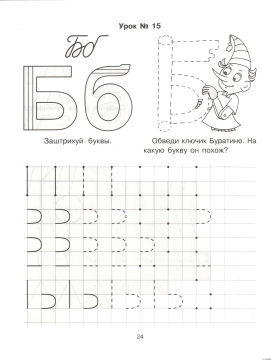 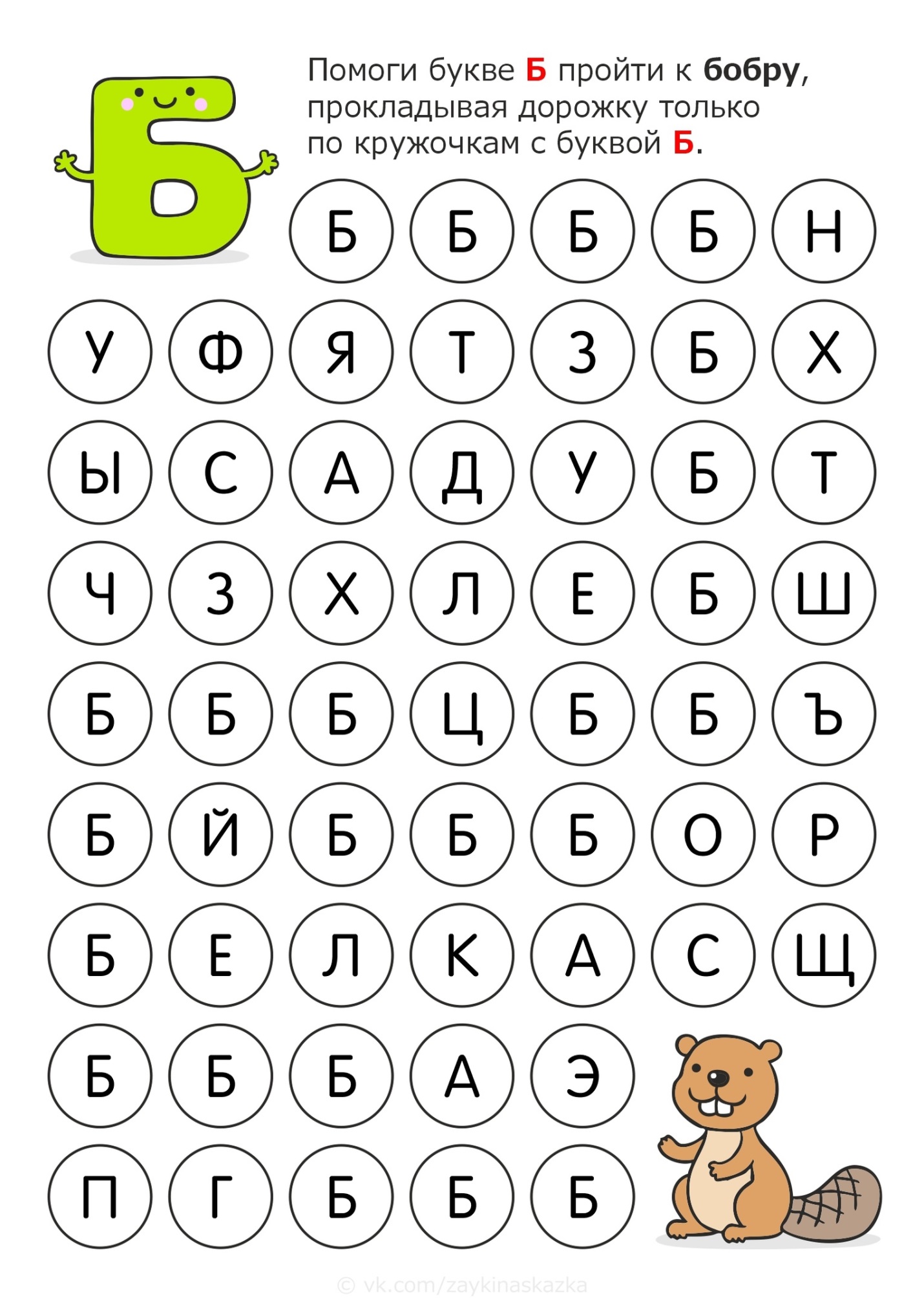 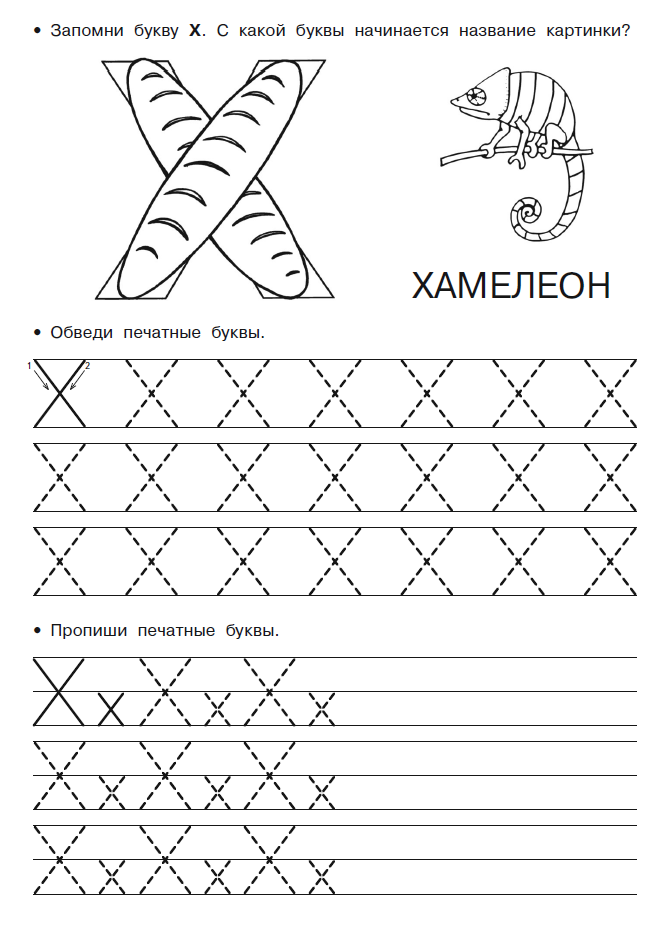 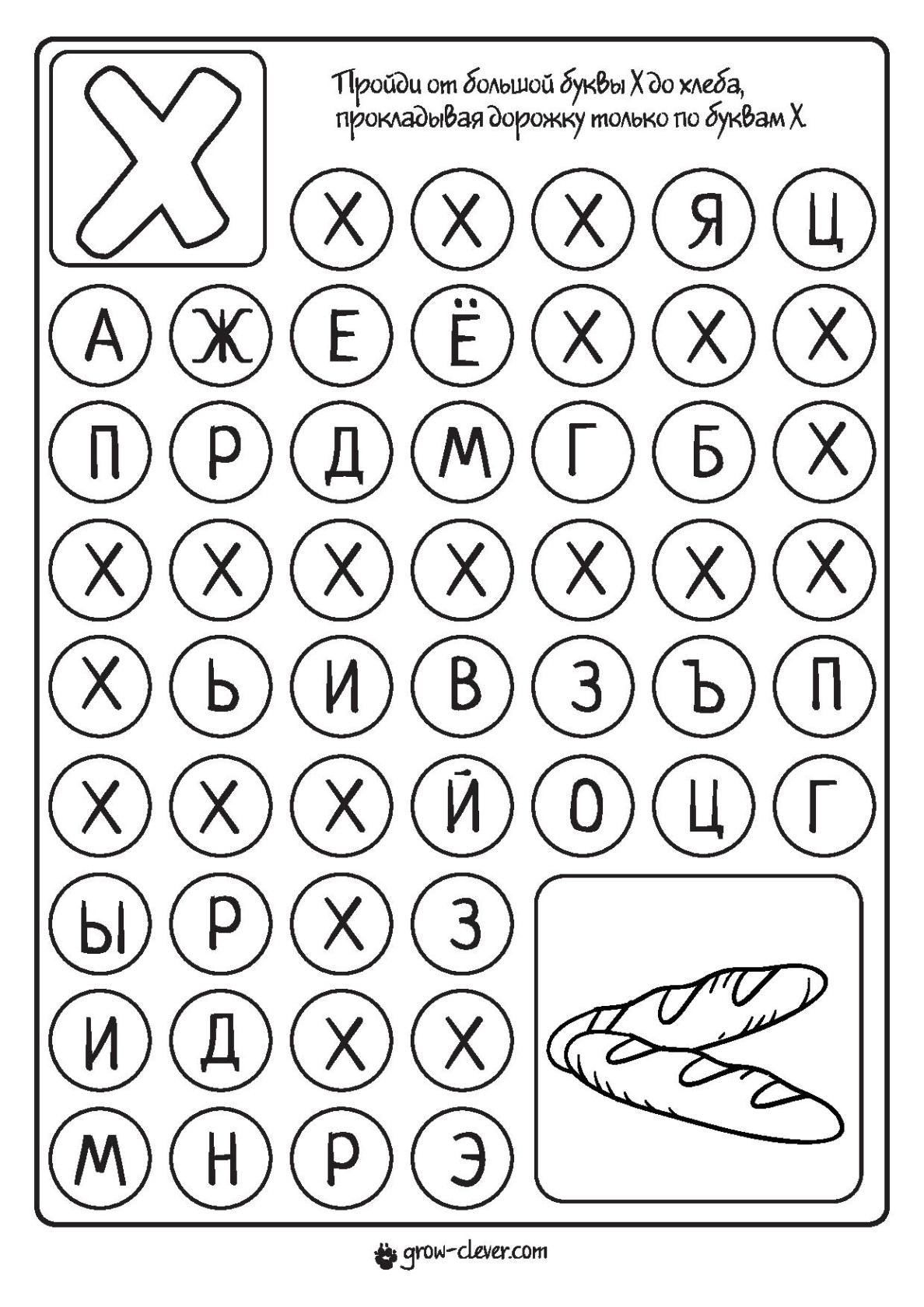 